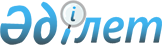 Қазақстан Республикасы Үкіметінің 2007 жылғы 29 қазандағы N 1002 қаулысына толықтырулар енгізу туралы
					
			Күшін жойған
			
			
		
					Қазақстан Республикасы Үкіметінің 2008 жылғы 31 желтоқсандағы N 1310 Қаулысы. Күші жойылды - Қазақстан Республикасы Үкіметінің 2016 жылғы 18 ақпандағы № 79 қаулысымен      Ескерту. Күші жойылды - ҚР Үкіметінің 18.02.2016 № 79 (алғашқы ресми жарияланған күнінен кейін күнтізбелік он күн өткен соң қолданысқа енгізіледі) қаулысымен.      Қазақстан Республикасының Үкіметі ҚАУЛЫ ЕТЕДІ: 



      1. "Өндіретін, орындайтын, көрсететін тауарлар, жұмыстар, қызметтер сатып алынатын түзеу мекемелерінің мемлекеттік кәсіпорындарының тізбесін, сондай-ақ түзеу мекемелерінің мемлекеттік кәсіпорындары өндіретін, орындайтын, көрсететін, олардан сатып алынатын тауарлардың, жұмыстардың, қызметтердің тізбесі мен көлемін бекіту туралы" Қазақстан Республикасы Үкіметінің 2007 жылғы 29 қазандағы N 1002 қаулысына мынадай толықтырулар енгізілсін: 

      көрсетілген қаулымен бекітілген түзеу мекемелерінің мемлекеттік кәсіпорындары өндіретін, орындайтын, көрсететін, олардан сатып алынатын тауарлардың, жұмыстардың, қызметтердің тізбесі мен көлемінде: 

      "Төсек-орын керек-жарақтары:" деген реттік нөмірі 45-жол мынадай мазмұндағы абзацпен толықтырылсын: 

     "Денсаулық сақтау қызметкерлеріне арналған арнайы киім:" деген реттік нөмірі 46-жол мынадай мазмұндағы абзацпен толықтырылсын: 

      "Жұмысшылар киімі:" деген реттік нөмірі 47-жол мынадай мазмұндағы абзацтармен толықтырылсын: 

      "Ауыл шаруашылық машиналары және оларға қосалқы бөлшектер:" деген реттік нөмірі 69-жол мынадай мазмұндағы абзацтармен толықтырылсын: 

      "Өнеркәсіптік құрылыс тауарлары:" деген реттік нөмірі 71-жол мынадай мазмұндағы абзацтармен толықтырылсын: 

      мынадай мазмұндағы реттік нөмірлері 87, 88, 89, 90, 91, 92, 93,  94, 95, 96, 97, 98, 99, 100, 101, 102, 103, 104, 105, 106, 107, 108, 109, 110, 111, 112, 113, 114, 115, 116, 117, 118, 119, 120, 121, 122,  123, 124, 125, 126, 127, 128, 129, 130, 131, 132, 133, 134, 135, 136, 137, 138, 139, 140, 141, 142, 143, 144, 145, 146, 147, 148, 149, 150, 151, 152, 153, 154, 155, 157, 158, 159, 160, 161, 162, 163, 164-жолдармен толықтырылсын: 

      2. Осы қаулы қол қойылған күнінен бастап қолданысқа енгізіледі.       Қазақстан Республикасының 

      Премьер-Министрі                                 К. Мәсімов 
					© 2012. Қазақстан Республикасы Әділет министрлігінің «Қазақстан Республикасының Заңнама және құқықтық ақпарат институты» ШЖҚ РМК
				" жапқыш дана 50000"; " хирург костюмі дана 20000" " жұмыс халаты дана 50000 іш киім жиынтық 50000 жазғы бас киім дана 50000"; " БНТ-1,5А тырмасы дана 1000 БНТ-2 А тырмасы дана 1000 БНТ-3 А тырмасы дана 1000 "Лемкен" сыдыра жыртқыш қашауы дана 30000 "Лемкен" сыдыра жыртқыш түрені дана 30000 КУН бунағы дана 6000"; " пеноблок м 3 60000 құмблок м 3 60000 полистерблок м 3 60000"; "87 Грейдерлік пышақтар дана 20000 88 095М-5035А ұстап тұратын мойынтірек роликтер дана 15000 89 095М-5050-00 ұстап тұратын мойынтірек роликтер дана 15000 90 1846.03.01.СБ рельстік құрамға арналған ребордты роликтер дана 15000 91 1846.04.01 СБ рельстік құрамға арналған ребордсыз роликтер дана 15000 92 СМ-2 үшін бағыттаушы роликтер дана 20000 93 Тіреуіш роликтері дана 20000 94 1846.10.01 СБ роликтері дана 15000 95 СМ-2 үшін транспортер лентасының тілімі дана 8000 96 095-5030-01 ВЕ транспортер лентасының тілімі дана 15000 97 Мойынтірек корпусы дана 2000 98 Тізбекті жұлдызшалар дана 5000 99 Жолдардың сыртқы құрылысына арналған табақтық шайба дана 80000 100 Жолдардың сыртқы құрылысына арналған жазық шайба дана 400000 101 Орау қапсырмасы дана 3000000 102 Шпалдық қапсырма дана 2000000 103 Тежеуіш табанға арналған ысырма ағаш дана 100000 104 Перде дана 50000 105 Тоқылған ұйық жұп 20000 106 Свитер, пуловер дана 10000 107 Тігін бұйымдарына арналған фурнитура дана 500000 108 Балға сабы дана 50000 109 Күрек сабы дана 50000 110 Теміржолшы балғасының сабы дана 50000 111 Орындық дана 50000 112 Қабырға қалпының жиынтығы м2 30000 113 Бағандарға арналған қалып жиынтығы м2 30000 114 Металл конструкциялар тонна 250000 115 Белгі бұйымдары дана 200000 116 Бекіту бұйымдары тонна 100 117 Кронштейн дана 500000 118 Құрылыс ұстағыштары дана 8000 119 Жылу радиаторы дана 25000 120 Құбырдың тез ажырайтын бөліктері жиынтық 10000 121 Баспалдақ (металл, ағаш және т.б.) дана 3000 122 Турникет дана 100000 123 АСКЛ "Егоза" спиральді қауіпсіздік тосқауылы к.м. 200000 124 Жазық қауіпсіздік тосқауылы м 2 10000 125 "Акация" жазық қоршауы м 2 3000 126 "Жало" ұтқыр бөгет тосқауылы к.м. 17000 127 Металл люк дана 10000 128 Жарнама тақтасы дана 1500 129 Километрлік көрсеткіштер дана 15000 130 Белгі беру бағаналары дана 30000 131 Ескертпе конус дана 30000 132 Шам бағанасы дана 15000 133 Роликтік тіреулер дана 50000 134 Жылжымалы тіреулер дана 30000 135 Тұрмыстық қажеттіліктерге арналған вагон дана 120 136 Папильон дана 200 137 Сатушы сөресі дана 3000 138 Күзет үйшігі дана 500 139 Дәнекерлеу трансформаторы дана 4000 140 Сөре дана 25000 141 Қоқыс қорабы дана 50000 142 Металл шкаф дана 15000 143 ВЗП түтікшесі дана 200000 144 Декоративтік элементтер дана 800000 145 Металл сыйымдылық дана 8000 146 Мөр басу қондырғысы дана 50000 147 Пластмассадан жасалған ТНП бұйымдары тонна 250 148 Кепкен картоп тонна 600 149 Кептірілген жеміс және көкөністер тонна 500 150 Тұздалған көкөністер тонна 500 151 Қияр тонна 1000 152 Қызанақ тонна 1000 153 Тұздалған балық тонна 600 154 Жаңа ауланған балық тонна 10000 155 Ысталынған азық түрлері тонна 600 156 Ет тонна 10000 157 Химиялық тазалау қызметтері мың теңге 50000 158 Кір жуу қызметтері мың теңге 50000 159 Киімді жөндеу және оларды пішу қызметтері мың теңге 10000 160 Ауыл шаруашылық техникасын жөндеу және техникалық қызмет көрсету жөніндегі қызметтер мың теңге 10000 161 Инженерлік-техникалық құрылыстарға қызмет көрсету мың теңге 150000 162 Бағыттамалы бұрмалар үшін Р50, Р65 қалпына келтіру дана 500000 163 Металды кесу жөнінде қызметтер көрсету тонна 900000 164 Өрт сөндіретін автотехника, өрт сөндіру жабдықтары және мүккәммалды құрастыру және жөндеу жөніндегі қызметтер, өрт сөндіру көрсеткіштері мен белгілерін дайындау мың теңге 1000000 

  

  

  

  

               ". 